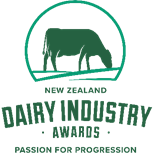 NATIONAL COMMITTEE CANDIDATE INFORMATION Vision:  	The New Zealand Dairy Industry Awards is the premier dairy awards programme, celebrating and developing excellence in all things dairy. Mission:  	To develop people, recognise their achievements and celebrate excellence in the dairy industry. Provide a learning environment for individuals to realise their full potential  Provide a platform to reward excellence  Showcase best practice within the NZ Dairy IndustryIntroduction  The New Zealand Dairy Industry Awards (NZDIA) is governed by the NZDIA Trust.  The Trust consists of up to six Trustees, who delegate the day-to-day operations of the Awards to the General Manager.  The National Committee (NATCOM) are a committed team with a deep understanding of New Zealand dairy farming and best practice methods, who use their combined experience to provide an advisory and engagement function to the NZDIA programme. Their key objective is to maintain the relevance of the programme and judging criteria in line with the direction of the industry.  In addition, they take the lead role in engaging with and motivating regional teams, entrants, sponsors and finalists at events. In effect the NATCOM are the face of the Awards programme.This is a challenging but highly sort after volunteer position. You will need to commit to an initial term of 3 years with the possibility of continuing to a second term of 2 years.As a NATCOM member you will have the opportunity to gain valuable experience and confidence in a leadership role,  in-depth knowledge of the programme and have the ability to drive change and growth. Members also learn from working with likeminded individuals with varied skill sets, have travel opportunities across New Zealand and develop their public speaking skills and networks.National committee (NATCOM) CommitmentsAll are required to attend and take part in the;Annual NATCOM planning meeting (3 days February) National Final (3 days, May).  June Meeting - Start of new season programme (2 days)Dairy Awards Conference - Inducting our regional teams (2 days September) Monthly  online meetings  All NATCOM members will be assigned roles. These include, but are not limited to; Chair, Share Farmer of the Year (SFOTY) Lead, Dairy Manager of the Year (DMOTY) Lead, Dairy Trainee of the Year (DTOTY) Lead, Responsible Dairying Award (RDA) Lead and other work group leads as required. All NATCOM members will keep in confidence any discussions and decisions made by the        	NZDIA. Once a decision is made it is expected that NATCOM members will be supportive of the decision and be united in their communications.NATCOM members are expected to commit enough time to be able to fulfil their role within the NZDIA.Role of the Trust The role of the NZDIA Trust is to promote and govern the Awards programme. Ensure the vision and mission is achieved.   Raise public awareness and understanding of the value of and opportunities within the New Zealand Dairy Industry both to farmers and the wider New Zealand public.Management of the Awards The NZDIA Trust delegates the day to day management of the Awards to the General Manager, who obtains the resources needed to implement the approved programme. The General Manager implements the awards programme, guides the regional volunteer base and endeavours to make the job of the Regional Managers and Team Leaders as easy as possible.The NATCOM Chair reports directly to the General Manager and liaises closely with the Trust Chair.  The Chair or their representative will be invited to attend NZDIA Trust meetings. NATCOM work closely as a team to develop the 4 categories; SFOTY, DMOTY, DTOTY and RDA NATCOM members report to the NATCOM ChairStructure of the NZDIA NATCOM The original term of an NATCOM member is (3) years.   The term will run from 1 June - 31 May. After the original term of (3) years has been served, that member will retire by rotation.  The retiring member may be re-nominated and if successful in their nomination, be re-elected for a further 2-year term. No NATCOM member may serve on the NATCOM for a period of longer than (5) years either concurrently or in total.NATCOM  appointment process will include the Trust, NATCOM and General Manager. Role and responsibilities of the NATCOM Continuously review and develop the programme including the four categories judging format, structure and appraisals to be relevant and fit for purpose now and in the future. Align judging criteria and merit award requirements.Ensure where possible merit awards and names align with national sponsors interests and requests.Work collaboratively with the General Manager on day to day matters and periodically with the Trust for strategic purposes when considering future direction or significant changes to the programme.Explore and evaluate future adaptations and new initiatives.   Motivate and engage with regional teams, entrants, and the wider NZDIA whanau.Prepare and induct the regional managers and teams at the annual conference.Guide and support entrants during finals week at Nationals. Candidate Skills and Competencies Skills and experience we are looking for include but are not limited to the following:Passion for the dairy sector and it’s peopleAn in-depth knowledge of New Zealand dairy farming and the industryGood communication skills and the ability to vary communication styles appropriate for the audience.Desire to grow leadership skills and work in a team.Ability to exercise discretion and maintain confidentiality NATCOM CANDIDATE PROFILE FORM Candidate Declaration  I understand there is an appointment process and that by submitting my Candidate Profile I will be considered for a place on the NZDIA NATCOM. I understand the commitment required to be an NZDIA NATCOM member should my application be successful, and I agree to abide by the NZDIA Code of Conduct. I declare below any potential conflicts of interest which may include employment, directorship or committee membership of any national sponsor or of any business that could be deemed to be a competing business to any of the NZDIA national sponsors.Do you, or any entity you are associated with, have any matters past or present that are under investigation, or have resulted in a warning, prosecution or other enforcement action, from any relevant authority? Yes/No Is there anything else that we should be made aware of that has the potential to bring your character (as it relates to farming best-practice), reputation or our awards program, into disrepute? Examples include but are not limited to employment disputes, criminal convictions, animal welfare or environmental issues and/or social media posts. Yes/NoName:_____________________________________Signed:_____________________________________The Candidate is required to complete the profile form and then return it with a CV to admin@nzdia.org.nz by 31 March 2024 Name of Candidate For each of the following, please provide detail in support of your application: For each of the following, please provide detail in support of your application: History and or association with the NZ Dairy Industry Awards Dairy industry roles and/or involvement Non-industry roles and/or involvementYour farming history and current situation Why are you interested in being on the NZDIA NATCOM? Ideas or proposals you would bring to the NZDIA NATCOMYour skills, qualifications and areas of expertise Personal attributes Skills you would like to develop Any potential conflicts of interest to declare